ТЕХНИЧЕСКОЕ   ОПИСАНИЕ № 87475031к ГОСТ 12.4.280-2014  «Одежда специальная для защиты от общих производственных  загрязнений и механических воздействий. Общие технические требования.»Согласовано:Руководитель Дизайн бюро: Ненадова И.А. Исполнители:Конструктор: Дунаева А.А.Технолог: Богатырева Е.А.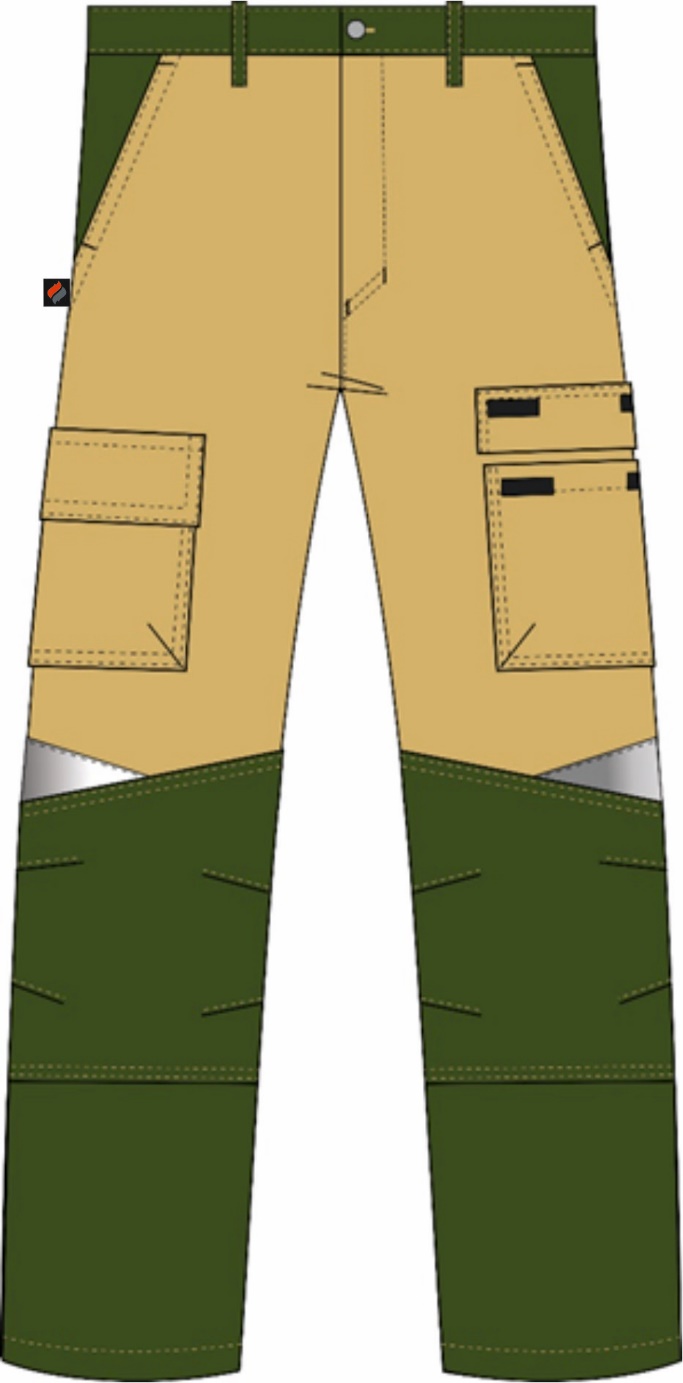 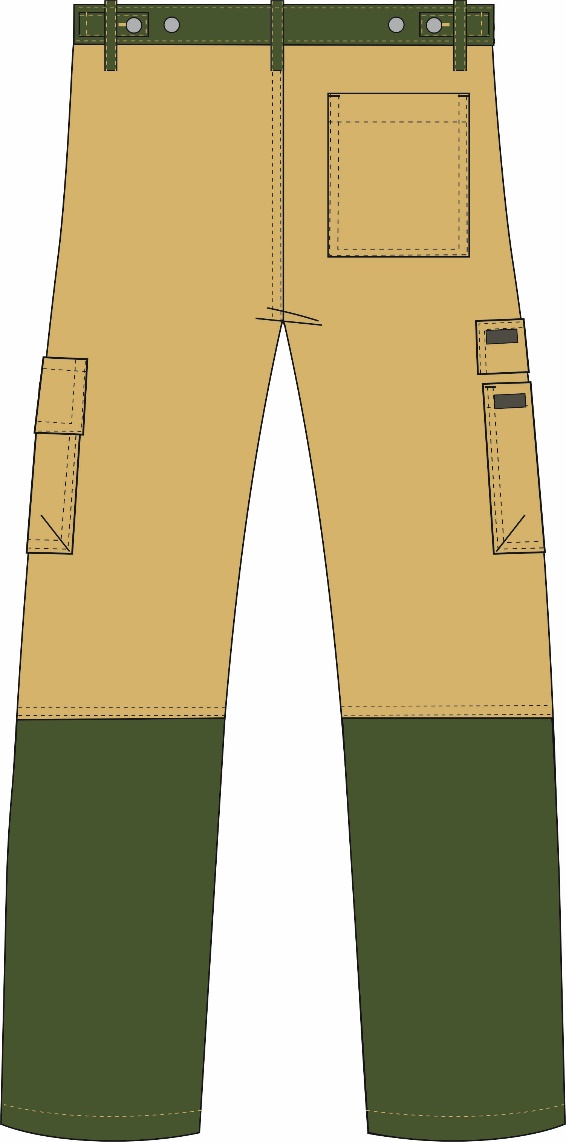 Рис.1.Эскиз Брюки Челси (тк.Канвас,270), хаки/бежевый,вид спереди и сзади.Изготовление и раскрой (отклонения от нитей основы в тканях и допуски при раскрое)изделия, должны соответствовать требованиям настоящего технического описания, основам промышленных методов обработки специальной одежды и образцу, утверждённому в установленном порядке. Раскладка выполняется на лицевой стороне ткани.Изделия по размерам должны изготавливаться на типовые фигуры, в соответствии с классификацией: по обхвату груди 80-140, по росту 158-200 по ГОСТ 31399-2009 и настоящего технического описания.      Табл. 1.Описание внешнего вида модели             Брюки Челси (тк.Канвас,270), хаки/бежевый, предназначены для защиты от общих производственных загрязнений и механических воздействий, изготавливается в соответствии с ГОСТ 12.4.280-2014 «Одежда специальная для защиты от общих производственных загрязнений и механических воздействий. Общие технические требования».Брюки прямого силуэта с притачным поясом застегивающимся на одну петлю и пуговицу, и центральной застежкой «гульфик» на тесьму-«молния».Передняя часть брюк с боковыми карманами с наклонным входом. Бочок с цельнокроеной мешковиной. В районе бедра накладные карманы с объемом, закрывающиеся клапаном с двумя участками ленты контакт.Наколенник с верхним фигурным срезом, в шов настрачивания которого вставлена СОП. Наколенники имеют по две вытачки с каждой стороны. Нижний срез наколенника прямой.Задняя часть брюк с отрезной нижней частью. На правой части расположен накладной карман.Пояс регулируется при помощи боковых пат, имеющих одну петлю и две пуговицы, для регулировки пояса по талии. На поясе расположено пять шлевок, две спереди и три сзади.С изнаночной стороны левой передней половинки на малой мешковине цельнокроеного бочка (см. схему) расположена этикетка ФИО.В шов притачивания пояса на участке  среднего шва задних половинок с изнанки вставляется этикетка  основная.В правый боковой шов ниже бокового кармана вставлена этикетка-флажок «Факел».87475031 Брюки Челси (тк.Канвас,270), хаки/бежевыйОбхват груди типовой фигуры, смОбхват груди типовой фигуры, смОбхват груди типовой фигуры, смОбхват груди типовой фигуры, смОбхват груди типовой фигуры, смОбхват груди типовой фигуры, смОбхват груди типовой фигуры, смОбхват груди типовой фигуры, см80-8488-9296-100104-108112-116120-124128-132136-140Рост типовой фигуры, смРост типовой фигуры, смРост типовой фигуры, смРост типовой фигуры, смРост типовой фигуры, смРост типовой фигуры, смРост типовой фигуры, смРост типовой фигуры, см158-164158-164170-176170-176182-188182-188194-200194-200